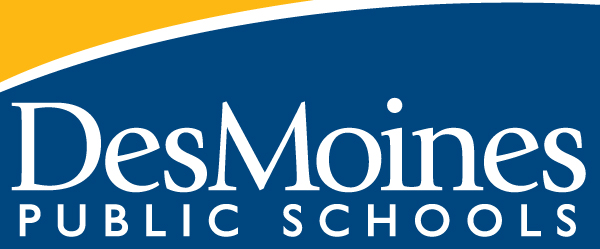 9-12 Vocal Music2018-2019Topic 1: Vocal Technique	page 2Topic 2: Musicianship	page 2Topic 3: Performance	page 3Topic 4: Literacy	page 3Literacy Guide……….……………………………………………………………………………………. page 4grading.dmschools.org 	performingarts.dmschools.orgTopic 1: Vocal TechniqueTopic 2: MusicianshipTopic 3: Performance*2AB.3 could include concert attire, memorization of repertoire, pre-concert warmup, etc.*In addition to performing, it is expected that students have experience reflecting and evaluating others’ and own performances. 	Topic 4: Literacy*2A could include tempo markings, dynamics, staves, repeats, etc.*2B could include duration symbols, counting systems, etc.LITERACY GUIDELEVEL I – BEGINNINGRHYTHMSSimple meterswhole notes and restshalf notes and restsquarter notes and restseighth notes in pairstied notesdotted half notes and restsdotted quarter notes and restseighth notes and restsSOLFEGEsings stepwise passages in major keyssings triad skips in major keysidentifies note names in treble and bass clefsLITERATUREunisontwo-partthree-partLEVEL II – INTERMEDIATERHYTHMSSimple meterstripletseighth and sixteenth notes and restsCompound meterseighth notesdotted quarter notesSOLFEGEsings stepwise passages in minor keyssings triad skips in minor keysidentify moveable DOLITERATUREthree-partfour-partLEVEL III – ADVANCEDRHYTHMSSimple meterspatterns of syncopationCompound metersdotted half notessixteenth noteshemiolasrhythms in irregular and mixed metersSOLFEGEsings all intervals, including chromatic and non-diatonic intervalsLITERATUREfour-partfour-part divisi4-Exceding3-Meeting2-Developing4AB: Models at a level above learning goal. 3A: Matches pitch.3B: Synthesizes aspects of vocal technique to sing with advanced and expressive qualities.  2A: Determines correctly matched pitches.2B.1: Sings with appropriate body alignment.2B.2: Prepares and sings with active breath support and management.2B.3: Sings with appropriate vowel shapes and resonant space.2B.4: Sings with appropriate diction.2B.5: Sings with expressive elements.4-Exceding3-Meeting2-Developing4AB: Develop a strategy to lead sectional and rehearsal work.3A: Prepares for rehearsal.3B: Collaborates with section and contributes to the ensemble.2A.1: Revises work in between rehearsals.2A.2: Organizes materials.2B.1: Demonstrates attention to the primary focus of the rehearsal.2B.2: Records score markings.2B.3: Actively engages in rehearsal4-Exceding3-Meeting2-Developing4AB: Models at a level above learning goal. 3A: Formally performs using technical knowledge and skills.3B: Formally performs with artistic intent to achieve sustained communication with the audience. 2AB.1: Demonstrates formal concert etiquette as a performer.2AB.2: Demonstrates formal concert etiquette as an audience member.2AB.3: Demonstrates concert preparation.4-Exceeding3-Meeting2-Developing4ABC: Models at a level above learning goal.3A: Navigates an octavo.3B: Analyzes combinations of rhythms in order to count and perform music.3C: Discriminates pitches in order to sing music. 2A: Identifies and defines applicable score markings 2B: Identifies and defines applicable notation.2C: Identifies pitches.